Государственное учреждение - Отделение Пенсионного фонда Российской Федерации 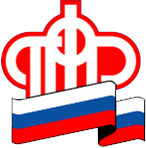 по Калининградской областиО единовременной выплате гражданам Российской Федерациив связи с 80-й годовщиной открытия Дороги жизниКалининград,  29  октября 2021 г. В 1941 году в результате наступления немецко-фашистских войск г. Ленинград оказался в кольце. Это было начало длительной блокады. Единственная транспортная магистраль, которая связывала осажденный город со страной проходила через Ладожское озеро. В периоды навигации - по воде, зимой – по льду магистраль получила название Дорога жизни и действовала в период с 12 сентября 1941 года по март 1943 года.В 2021 году исполнилось 80 лет с начала действия Дороги жизни.К этой памятной дате приурочен Указ Президента  Российской Федерации от 17.09.2021г. № 533 «О единовременной выплате гражданам Российской Федерации, награжденным медалью «За оборону Ленинграда» или знаком «Жителю блокадного Ленинграда», в связи с 80-й годовщиной открытия Дороги жизни».Единовременная выплата в размере 50 000 рублей будет произведена  гражданам Российской Федерации, постоянно проживающим на территории Российской Федерации, в Латвийской Республике, Литовской Республике, Эстонской Республике, на территориях Республики Абхазия, Республики Южная Осетия и Приднестровья.В Янтарном крае в настоящее время проживает192 пенсионера, имеющих право на получение данной выплаты, которая будет произведена в 2021 году в беззаявительном порядке.